Honda CRV Civic Integra ABS Light Error codes, reset access and referenceSo you have you ABS warning light on. The bulb brings the fear of needless expense shivering through your overdraft…. (trust me I know!)How to access the ABS fault codes from the Honda CR-V from 1997, 1998, 1999, 2000, 2001.This is very simple, it requires a paper clip and these very helpful (and free) instructions.No expensive tools, scanners or special training required!You can reset the fault codes by just pressing the pedals at just the right time…Read on!You will need to locate the SCS service plug under the dash board, it looks like this:-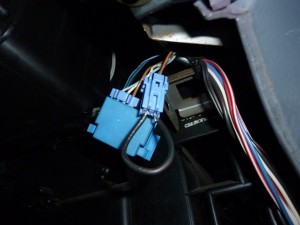 As you can see this has been bridge with a piece of wire but a paper clip would work great.If you wish to reset all codes (make the computer forget what error have been triggered) you should follow these instructions:-1) With the jumper in place on the SCS service connector.
2) Step on the brake pedal.
3) Turn the ignition switch ON (II) while keeping the brake pedal pressed, The ABS indicator goes out after 2 seconds.
4) After the indicator goes off, release the brake pedal. The indicator comes back on for 4 seconds.
5) After the indicator comes on, press the brake pedal again. The indicator goes off again after 4 seconds,(the brake pedal is still pressed).
6) After the indicator goes off, release the brake pedal again.
7) After 4 seconds, the indicator blinks twice for 0.3 second and the DTC is erased.
8) Confirm the DTC indication, and check that the DTC was erased.This is a list of the error codes:-Pre 1997 error codes (no long flashes)
1 – ABS pump motor over-run
1 2 ABS pump motor
1 3 high pressure leakage
1 4 pressure switch
1 8 high pressure system
2 1 parking brake
3 1 pulser RF
3 2 pulser LF
3 4 pulser RR
3 8 pulser LR
3 12 different diameter tires
4 1 wheel sensor RF
4 2 wheel sensor LF
4 4 wheel sensor RR
4 8 wheel sensor LR
5 – rear wheel lock – R/L
5 4 rear wheel lock – R
5 8 rear wheel lock – L
6 – fail-safe relay – F/R
6 1 fail-safe relay – F
6 4 fail-safe relay – R
7 1 solenoid – RF
7 2 solenoid – LF
7 4 solenoid – R
8 1 ABS function
8 2 CPU comparison
8 4 IC self-check1998 onwards error codes
11 – wheel senor (open/short to body ground/short to power) FR
13 – wheel senor (open/short to body ground/short to power) FL
15 – wheel senor (open/short to body ground/short to power) RR
17 – wheel senor (open/short to body ground/short to power) RL
12 – wheel senor (electrical noise/intermittent interuption) FR
14 – wheel senor (electrical noise/intermittent interuption) FL
16 – wheel senor (electrical noise/intermittent interuption) RR
18 – wheel senor (electrical noise/intermittent interuption) RL
21 – pulser FR
22 – pulser FL
23 – pulser RR
24 – pulser RL
31 – solenoid (short to body ground/short to wire) FR-IN
32 – solenoid (short to body ground/short to wire) FR-OUT
33 – solenoid (short to body ground/short to wire) FL-IN
34 – solenoid (short to body ground/short to wire) FL-OUT
35 – solenoid (short to body ground/short to wire) RR-IN
36 – solenoid (short to body ground/short to wire) RR-OUT
37 – solenoid (short to body ground/short to wire) RL-IN
38 – solenoid (short to body ground/short to wire) RL-OUT
41 – wheel lock FR
42 – wheel lock FL
43 – wheel lock RR
44 – wheel lock RL
51 – motor lock
52 – motor stuck OFF
53 – motor stuck ON
54 – fail-safe relay
61 – ignition voltage
62 – ignition voltage
71 – different diameter tire
81 – central processing unti (CPU)Long flashes equals 10, short ones are 1.So…. Long Flash, Long Flash, Flash, Flash, Flash = 23